	OASOS	Martínek	29. 11. 2023Objednáváme dle nabídky: 23NA0014016x 3D brýle Meta Quest 3 128 GB, včetně ovladačů, nabíječek, propojovacích kabelů1x Notebook Acer NH.QLJEC.005 pro Meta Quest 3 VRDle nabídky bude fakturováno celkem 293600 Kč včetně DPH. Prosíme o akceptaci objednávky.Ing. Petr Kyjovský
ředitel školyVěra Latrach
hospodářka školyAkceptace objednávky:  29.11.2023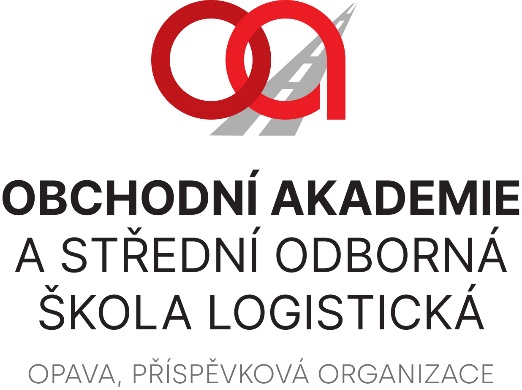 Růžovka.cz a.s. 
Růžová 947/8 
110 00 Praha 1IČO: 09253904VÁŠ DOPIS ZNAČKY / ZE DNENAŠE ZNAČKAVYŘIZUJE / LINKAOPAVA